زانكۆی سه‌ڵاحه‌دین-هه‌ولێر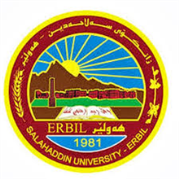 كۆلێژی:زمانبه‌شی:كوردى                                                 فۆرمی سه‌روانه‌ی زێده‌كی مامۆستایان                                      مانگی: نیسانڕۆژ/ كاتژمێر8:30-9:309:30-10:3010:30-11:3011:30-12:3012:30-1:301:30-2:302:30-3:303:30-4:304:30-5:30شەممەیەك شەممەدوو شەممەسێ شەممەچوار شەممەزمانه‌وانى ده‌رونى(4)زمانه‌وانى ده‌رونى(4)زمانه‌وانى ده‌رونى(4)زمانه‌وانى ده‌رونى(4)پێنج شەممەزمانه‌وانى ده‌رونى(4)زمانه‌وانى ده‌رونى(4)ڕۆژڕۆژڕێكه‌وتتیۆری تیۆری پراكتیكیژمارەی سەروانەڕۆژڕێكه‌وتتیۆری پراكتیكیژمارەی سەروانەشەممەشەممەشەممە6/ 4یەك شەمەیەك شەمەیەك شەمە7/ 4دوو شەمەدوو شەمە1/ 4دوو شەمە8/ 4سێ شەمەسێ شەمە2/ 4سێ شەمە9/ 4چوار شەمەچوار شەمە3/ 4444چوار شەمە10/ 444پێنج شەمەپێنج شەمە4/ 4222پێنج شەمە11/ 4 22سه‌رپه‌رشتی پرۆژه‌ی ده‌رچونسه‌رپه‌رشتی پرۆژه‌ی ده‌رچونسه‌رپه‌رشتی پرۆژه‌ی ده‌رچون3سه‌رپه‌رشتی پرۆژه‌ی ده‌رچونسه‌رپه‌رشتی پرۆژه‌ی ده‌رچون3كۆى كاتژمێره‌كانكۆى كاتژمێره‌كانكۆى كاتژمێره‌كان9999كۆى كاتژمێره‌كانكۆى كاتژمێره‌كان99ڕۆژڕۆژڕێكه‌وتتیۆری تیۆری پراكتیكیژمارەی سەروانەڕۆژڕێكه‌وتتیۆری پراكتیكیژمارەی سەروانەشەممەشەممە13/ 4شەممە20/ 4یەك شەمەیەك شەمە14/ 4یەك شەمە21/ 4دوو شەمەدوو شەمە15/ 4دوو شەمە22/ 4سێ شەمەسێ شەمە16/ 4سێ شەمە23/ 4چوار شەمەچوار شەمە17/ 444پشووچوار شەمە24/ 4پێنج شەمەپێنج شەمە18/ 422پشووپێنج شەمە25/ 4سه‌رپه‌رشتی پرۆژه‌ی ده‌رچونسه‌رپه‌رشتی پرۆژه‌ی ده‌رچونسه‌رپه‌رشتی پرۆژه‌ی ده‌رچونسه‌رپه‌رشتی پرۆژه‌ی ده‌رچونسه‌رپه‌رشتی پرۆژه‌ی ده‌رچونكۆى كاتژمێره‌كانكۆى كاتژمێره‌كانكۆى كاتژمێره‌كانكۆى كاتژمێره‌كانكۆى كاتژمێره‌كانڕۆژڕێكه‌وتتیۆری پراكتیكیژمارەی سەروانەناوی مامۆستا: تريفه‌ محسن أحمدنازناوی زانستی: مامۆستاى ياريده‌ده‌ربەشوانەى ياسايى:12بەشوانەی هەمواركراو:6ته‌مه‌ن:35كۆی سەروانە:6هۆكاری دابه‌زینی نیساب:قوتابى دكتۆراناوی مامۆستا: تريفه‌ محسن أحمدنازناوی زانستی: مامۆستاى ياريده‌ده‌ربەشوانەى ياسايى:12بەشوانەی هەمواركراو:6ته‌مه‌ن:35كۆی سەروانە:6هۆكاری دابه‌زینی نیساب:قوتابى دكتۆراناوی مامۆستا: تريفه‌ محسن أحمدنازناوی زانستی: مامۆستاى ياريده‌ده‌ربەشوانەى ياسايى:12بەشوانەی هەمواركراو:6ته‌مه‌ن:35كۆی سەروانە:6هۆكاری دابه‌زینی نیساب:قوتابى دكتۆراناوی مامۆستا: تريفه‌ محسن أحمدنازناوی زانستی: مامۆستاى ياريده‌ده‌ربەشوانەى ياسايى:12بەشوانەی هەمواركراو:6ته‌مه‌ن:35كۆی سەروانە:6هۆكاری دابه‌زینی نیساب:قوتابى دكتۆراناوی مامۆستا: تريفه‌ محسن أحمدنازناوی زانستی: مامۆستاى ياريده‌ده‌ربەشوانەى ياسايى:12بەشوانەی هەمواركراو:6ته‌مه‌ن:35كۆی سەروانە:6هۆكاری دابه‌زینی نیساب:قوتابى دكتۆراناوی مامۆستا: تريفه‌ محسن أحمدنازناوی زانستی: مامۆستاى ياريده‌ده‌ربەشوانەى ياسايى:12بەشوانەی هەمواركراو:6ته‌مه‌ن:35كۆی سەروانە:6هۆكاری دابه‌زینی نیساب:قوتابى دكتۆراناوی مامۆستا: تريفه‌ محسن أحمدنازناوی زانستی: مامۆستاى ياريده‌ده‌ربەشوانەى ياسايى:12بەشوانەی هەمواركراو:6ته‌مه‌ن:35كۆی سەروانە:6هۆكاری دابه‌زینی نیساب:قوتابى دكتۆراشەممە27/ 4ناوی مامۆستا: تريفه‌ محسن أحمدنازناوی زانستی: مامۆستاى ياريده‌ده‌ربەشوانەى ياسايى:12بەشوانەی هەمواركراو:6ته‌مه‌ن:35كۆی سەروانە:6هۆكاری دابه‌زینی نیساب:قوتابى دكتۆراناوی مامۆستا: تريفه‌ محسن أحمدنازناوی زانستی: مامۆستاى ياريده‌ده‌ربەشوانەى ياسايى:12بەشوانەی هەمواركراو:6ته‌مه‌ن:35كۆی سەروانە:6هۆكاری دابه‌زینی نیساب:قوتابى دكتۆراناوی مامۆستا: تريفه‌ محسن أحمدنازناوی زانستی: مامۆستاى ياريده‌ده‌ربەشوانەى ياسايى:12بەشوانەی هەمواركراو:6ته‌مه‌ن:35كۆی سەروانە:6هۆكاری دابه‌زینی نیساب:قوتابى دكتۆراناوی مامۆستا: تريفه‌ محسن أحمدنازناوی زانستی: مامۆستاى ياريده‌ده‌ربەشوانەى ياسايى:12بەشوانەی هەمواركراو:6ته‌مه‌ن:35كۆی سەروانە:6هۆكاری دابه‌زینی نیساب:قوتابى دكتۆراناوی مامۆستا: تريفه‌ محسن أحمدنازناوی زانستی: مامۆستاى ياريده‌ده‌ربەشوانەى ياسايى:12بەشوانەی هەمواركراو:6ته‌مه‌ن:35كۆی سەروانە:6هۆكاری دابه‌زینی نیساب:قوتابى دكتۆراناوی مامۆستا: تريفه‌ محسن أحمدنازناوی زانستی: مامۆستاى ياريده‌ده‌ربەشوانەى ياسايى:12بەشوانەی هەمواركراو:6ته‌مه‌ن:35كۆی سەروانە:6هۆكاری دابه‌زینی نیساب:قوتابى دكتۆراناوی مامۆستا: تريفه‌ محسن أحمدنازناوی زانستی: مامۆستاى ياريده‌ده‌ربەشوانەى ياسايى:12بەشوانەی هەمواركراو:6ته‌مه‌ن:35كۆی سەروانە:6هۆكاری دابه‌زینی نیساب:قوتابى دكتۆرایەك شەمە28/ 4ناوی مامۆستا: تريفه‌ محسن أحمدنازناوی زانستی: مامۆستاى ياريده‌ده‌ربەشوانەى ياسايى:12بەشوانەی هەمواركراو:6ته‌مه‌ن:35كۆی سەروانە:6هۆكاری دابه‌زینی نیساب:قوتابى دكتۆراناوی مامۆستا: تريفه‌ محسن أحمدنازناوی زانستی: مامۆستاى ياريده‌ده‌ربەشوانەى ياسايى:12بەشوانەی هەمواركراو:6ته‌مه‌ن:35كۆی سەروانە:6هۆكاری دابه‌زینی نیساب:قوتابى دكتۆراناوی مامۆستا: تريفه‌ محسن أحمدنازناوی زانستی: مامۆستاى ياريده‌ده‌ربەشوانەى ياسايى:12بەشوانەی هەمواركراو:6ته‌مه‌ن:35كۆی سەروانە:6هۆكاری دابه‌زینی نیساب:قوتابى دكتۆراناوی مامۆستا: تريفه‌ محسن أحمدنازناوی زانستی: مامۆستاى ياريده‌ده‌ربەشوانەى ياسايى:12بەشوانەی هەمواركراو:6ته‌مه‌ن:35كۆی سەروانە:6هۆكاری دابه‌زینی نیساب:قوتابى دكتۆراناوی مامۆستا: تريفه‌ محسن أحمدنازناوی زانستی: مامۆستاى ياريده‌ده‌ربەشوانەى ياسايى:12بەشوانەی هەمواركراو:6ته‌مه‌ن:35كۆی سەروانە:6هۆكاری دابه‌زینی نیساب:قوتابى دكتۆراناوی مامۆستا: تريفه‌ محسن أحمدنازناوی زانستی: مامۆستاى ياريده‌ده‌ربەشوانەى ياسايى:12بەشوانەی هەمواركراو:6ته‌مه‌ن:35كۆی سەروانە:6هۆكاری دابه‌زینی نیساب:قوتابى دكتۆراناوی مامۆستا: تريفه‌ محسن أحمدنازناوی زانستی: مامۆستاى ياريده‌ده‌ربەشوانەى ياسايى:12بەشوانەی هەمواركراو:6ته‌مه‌ن:35كۆی سەروانە:6هۆكاری دابه‌زینی نیساب:قوتابى دكتۆرادوو شەمە29/ 4ناوی مامۆستا: تريفه‌ محسن أحمدنازناوی زانستی: مامۆستاى ياريده‌ده‌ربەشوانەى ياسايى:12بەشوانەی هەمواركراو:6ته‌مه‌ن:35كۆی سەروانە:6هۆكاری دابه‌زینی نیساب:قوتابى دكتۆراناوی مامۆستا: تريفه‌ محسن أحمدنازناوی زانستی: مامۆستاى ياريده‌ده‌ربەشوانەى ياسايى:12بەشوانەی هەمواركراو:6ته‌مه‌ن:35كۆی سەروانە:6هۆكاری دابه‌زینی نیساب:قوتابى دكتۆراناوی مامۆستا: تريفه‌ محسن أحمدنازناوی زانستی: مامۆستاى ياريده‌ده‌ربەشوانەى ياسايى:12بەشوانەی هەمواركراو:6ته‌مه‌ن:35كۆی سەروانە:6هۆكاری دابه‌زینی نیساب:قوتابى دكتۆراناوی مامۆستا: تريفه‌ محسن أحمدنازناوی زانستی: مامۆستاى ياريده‌ده‌ربەشوانەى ياسايى:12بەشوانەی هەمواركراو:6ته‌مه‌ن:35كۆی سەروانە:6هۆكاری دابه‌زینی نیساب:قوتابى دكتۆراناوی مامۆستا: تريفه‌ محسن أحمدنازناوی زانستی: مامۆستاى ياريده‌ده‌ربەشوانەى ياسايى:12بەشوانەی هەمواركراو:6ته‌مه‌ن:35كۆی سەروانە:6هۆكاری دابه‌زینی نیساب:قوتابى دكتۆراناوی مامۆستا: تريفه‌ محسن أحمدنازناوی زانستی: مامۆستاى ياريده‌ده‌ربەشوانەى ياسايى:12بەشوانەی هەمواركراو:6ته‌مه‌ن:35كۆی سەروانە:6هۆكاری دابه‌زینی نیساب:قوتابى دكتۆراناوی مامۆستا: تريفه‌ محسن أحمدنازناوی زانستی: مامۆستاى ياريده‌ده‌ربەشوانەى ياسايى:12بەشوانەی هەمواركراو:6ته‌مه‌ن:35كۆی سەروانە:6هۆكاری دابه‌زینی نیساب:قوتابى دكتۆراسێ شەمە30/ 4ناوی مامۆستا: تريفه‌ محسن أحمدنازناوی زانستی: مامۆستاى ياريده‌ده‌ربەشوانەى ياسايى:12بەشوانەی هەمواركراو:6ته‌مه‌ن:35كۆی سەروانە:6هۆكاری دابه‌زینی نیساب:قوتابى دكتۆراناوی مامۆستا: تريفه‌ محسن أحمدنازناوی زانستی: مامۆستاى ياريده‌ده‌ربەشوانەى ياسايى:12بەشوانەی هەمواركراو:6ته‌مه‌ن:35كۆی سەروانە:6هۆكاری دابه‌زینی نیساب:قوتابى دكتۆراناوی مامۆستا: تريفه‌ محسن أحمدنازناوی زانستی: مامۆستاى ياريده‌ده‌ربەشوانەى ياسايى:12بەشوانەی هەمواركراو:6ته‌مه‌ن:35كۆی سەروانە:6هۆكاری دابه‌زینی نیساب:قوتابى دكتۆراناوی مامۆستا: تريفه‌ محسن أحمدنازناوی زانستی: مامۆستاى ياريده‌ده‌ربەشوانەى ياسايى:12بەشوانەی هەمواركراو:6ته‌مه‌ن:35كۆی سەروانە:6هۆكاری دابه‌زینی نیساب:قوتابى دكتۆراناوی مامۆستا: تريفه‌ محسن أحمدنازناوی زانستی: مامۆستاى ياريده‌ده‌ربەشوانەى ياسايى:12بەشوانەی هەمواركراو:6ته‌مه‌ن:35كۆی سەروانە:6هۆكاری دابه‌زینی نیساب:قوتابى دكتۆراناوی مامۆستا: تريفه‌ محسن أحمدنازناوی زانستی: مامۆستاى ياريده‌ده‌ربەشوانەى ياسايى:12بەشوانەی هەمواركراو:6ته‌مه‌ن:35كۆی سەروانە:6هۆكاری دابه‌زینی نیساب:قوتابى دكتۆراناوی مامۆستا: تريفه‌ محسن أحمدنازناوی زانستی: مامۆستاى ياريده‌ده‌ربەشوانەى ياسايى:12بەشوانەی هەمواركراو:6ته‌مه‌ن:35كۆی سەروانە:6هۆكاری دابه‌زینی نیساب:قوتابى دكتۆراچوار شەمەناوی مامۆستا: تريفه‌ محسن أحمدنازناوی زانستی: مامۆستاى ياريده‌ده‌ربەشوانەى ياسايى:12بەشوانەی هەمواركراو:6ته‌مه‌ن:35كۆی سەروانە:6هۆكاری دابه‌زینی نیساب:قوتابى دكتۆراناوی مامۆستا: تريفه‌ محسن أحمدنازناوی زانستی: مامۆستاى ياريده‌ده‌ربەشوانەى ياسايى:12بەشوانەی هەمواركراو:6ته‌مه‌ن:35كۆی سەروانە:6هۆكاری دابه‌زینی نیساب:قوتابى دكتۆراناوی مامۆستا: تريفه‌ محسن أحمدنازناوی زانستی: مامۆستاى ياريده‌ده‌ربەشوانەى ياسايى:12بەشوانەی هەمواركراو:6ته‌مه‌ن:35كۆی سەروانە:6هۆكاری دابه‌زینی نیساب:قوتابى دكتۆراناوی مامۆستا: تريفه‌ محسن أحمدنازناوی زانستی: مامۆستاى ياريده‌ده‌ربەشوانەى ياسايى:12بەشوانەی هەمواركراو:6ته‌مه‌ن:35كۆی سەروانە:6هۆكاری دابه‌زینی نیساب:قوتابى دكتۆراناوی مامۆستا: تريفه‌ محسن أحمدنازناوی زانستی: مامۆستاى ياريده‌ده‌ربەشوانەى ياسايى:12بەشوانەی هەمواركراو:6ته‌مه‌ن:35كۆی سەروانە:6هۆكاری دابه‌زینی نیساب:قوتابى دكتۆراناوی مامۆستا: تريفه‌ محسن أحمدنازناوی زانستی: مامۆستاى ياريده‌ده‌ربەشوانەى ياسايى:12بەشوانەی هەمواركراو:6ته‌مه‌ن:35كۆی سەروانە:6هۆكاری دابه‌زینی نیساب:قوتابى دكتۆراناوی مامۆستا: تريفه‌ محسن أحمدنازناوی زانستی: مامۆستاى ياريده‌ده‌ربەشوانەى ياسايى:12بەشوانەی هەمواركراو:6ته‌مه‌ن:35كۆی سەروانە:6هۆكاری دابه‌زینی نیساب:قوتابى دكتۆراپێنج شەمەناوی مامۆستا: تريفه‌ محسن أحمدنازناوی زانستی: مامۆستاى ياريده‌ده‌ربەشوانەى ياسايى:12بەشوانەی هەمواركراو:6ته‌مه‌ن:35كۆی سەروانە:6هۆكاری دابه‌زینی نیساب:قوتابى دكتۆراناوی مامۆستا: تريفه‌ محسن أحمدنازناوی زانستی: مامۆستاى ياريده‌ده‌ربەشوانەى ياسايى:12بەشوانەی هەمواركراو:6ته‌مه‌ن:35كۆی سەروانە:6هۆكاری دابه‌زینی نیساب:قوتابى دكتۆراناوی مامۆستا: تريفه‌ محسن أحمدنازناوی زانستی: مامۆستاى ياريده‌ده‌ربەشوانەى ياسايى:12بەشوانەی هەمواركراو:6ته‌مه‌ن:35كۆی سەروانە:6هۆكاری دابه‌زینی نیساب:قوتابى دكتۆراناوی مامۆستا: تريفه‌ محسن أحمدنازناوی زانستی: مامۆستاى ياريده‌ده‌ربەشوانەى ياسايى:12بەشوانەی هەمواركراو:6ته‌مه‌ن:35كۆی سەروانە:6هۆكاری دابه‌زینی نیساب:قوتابى دكتۆراناوی مامۆستا: تريفه‌ محسن أحمدنازناوی زانستی: مامۆستاى ياريده‌ده‌ربەشوانەى ياسايى:12بەشوانەی هەمواركراو:6ته‌مه‌ن:35كۆی سەروانە:6هۆكاری دابه‌زینی نیساب:قوتابى دكتۆراناوی مامۆستا: تريفه‌ محسن أحمدنازناوی زانستی: مامۆستاى ياريده‌ده‌ربەشوانەى ياسايى:12بەشوانەی هەمواركراو:6ته‌مه‌ن:35كۆی سەروانە:6هۆكاری دابه‌زینی نیساب:قوتابى دكتۆراناوی مامۆستا: تريفه‌ محسن أحمدنازناوی زانستی: مامۆستاى ياريده‌ده‌ربەشوانەى ياسايى:12بەشوانەی هەمواركراو:6ته‌مه‌ن:35كۆی سەروانە:6هۆكاری دابه‌زینی نیساب:قوتابى دكتۆراسه‌رپه‌رشتی پرۆژه‌ی ده‌رچونسه‌رپه‌رشتی پرۆژه‌ی ده‌رچونناوی مامۆستا: تريفه‌ محسن أحمدنازناوی زانستی: مامۆستاى ياريده‌ده‌ربەشوانەى ياسايى:12بەشوانەی هەمواركراو:6ته‌مه‌ن:35كۆی سەروانە:6هۆكاری دابه‌زینی نیساب:قوتابى دكتۆراناوی مامۆستا: تريفه‌ محسن أحمدنازناوی زانستی: مامۆستاى ياريده‌ده‌ربەشوانەى ياسايى:12بەشوانەی هەمواركراو:6ته‌مه‌ن:35كۆی سەروانە:6هۆكاری دابه‌زینی نیساب:قوتابى دكتۆراناوی مامۆستا: تريفه‌ محسن أحمدنازناوی زانستی: مامۆستاى ياريده‌ده‌ربەشوانەى ياسايى:12بەشوانەی هەمواركراو:6ته‌مه‌ن:35كۆی سەروانە:6هۆكاری دابه‌زینی نیساب:قوتابى دكتۆراناوی مامۆستا: تريفه‌ محسن أحمدنازناوی زانستی: مامۆستاى ياريده‌ده‌ربەشوانەى ياسايى:12بەشوانەی هەمواركراو:6ته‌مه‌ن:35كۆی سەروانە:6هۆكاری دابه‌زینی نیساب:قوتابى دكتۆراناوی مامۆستا: تريفه‌ محسن أحمدنازناوی زانستی: مامۆستاى ياريده‌ده‌ربەشوانەى ياسايى:12بەشوانەی هەمواركراو:6ته‌مه‌ن:35كۆی سەروانە:6هۆكاری دابه‌زینی نیساب:قوتابى دكتۆراناوی مامۆستا: تريفه‌ محسن أحمدنازناوی زانستی: مامۆستاى ياريده‌ده‌ربەشوانەى ياسايى:12بەشوانەی هەمواركراو:6ته‌مه‌ن:35كۆی سەروانە:6هۆكاری دابه‌زینی نیساب:قوتابى دكتۆراناوی مامۆستا: تريفه‌ محسن أحمدنازناوی زانستی: مامۆستاى ياريده‌ده‌ربەشوانەى ياسايى:12بەشوانەی هەمواركراو:6ته‌مه‌ن:35كۆی سەروانە:6هۆكاری دابه‌زینی نیساب:قوتابى دكتۆراكۆى كاتژمێره‌كانكۆى كاتژمێره‌كانكاتژمێر	XXX    دینار    دینارواژۆی مامۆستاسەرۆكی بەشڕاگری كۆلیژ